ESPAGNOL 5èmeCONSIGNES DE TRAVAIL :Réviser les cours inscrits dans le cahier depuis le début de l’année. Réaliser une fiche de vocabulaire (c’est-à-dire relever tous les mots écrits en vert) Apprendre la fiche de vocabulaire.Travail facultatif : illustrer la fiche de vocabulaire ou réaliser un « abécédaire » (c’est-à-dire illustrer un alphabet, trouver un mot espagnol pour chaque lettre de l’alphabet en faisant appel au vocabulaire étudié en classe)Faire le travail de révision sur le PLURIEL (voir pièce jointe : LE PLURIEL 5e.doc)ACTIVITE SUR INTERNET (facultatif)POUR REVISER VOTRE VOCABULAIREVous pouvez consulter le site QUIZLET   https://quizlet.com/loginVous inscrire (créer votre compte et le retenir)Rechercher UNIDAD 0 BIENVENIDOS de judithmylleEXERCICE EXPRESSION ORALE : APPRENDRE POUR LA REPRISE DES COURS					        OU ENVOYER LE FICHIER AUDIO PAR MAIL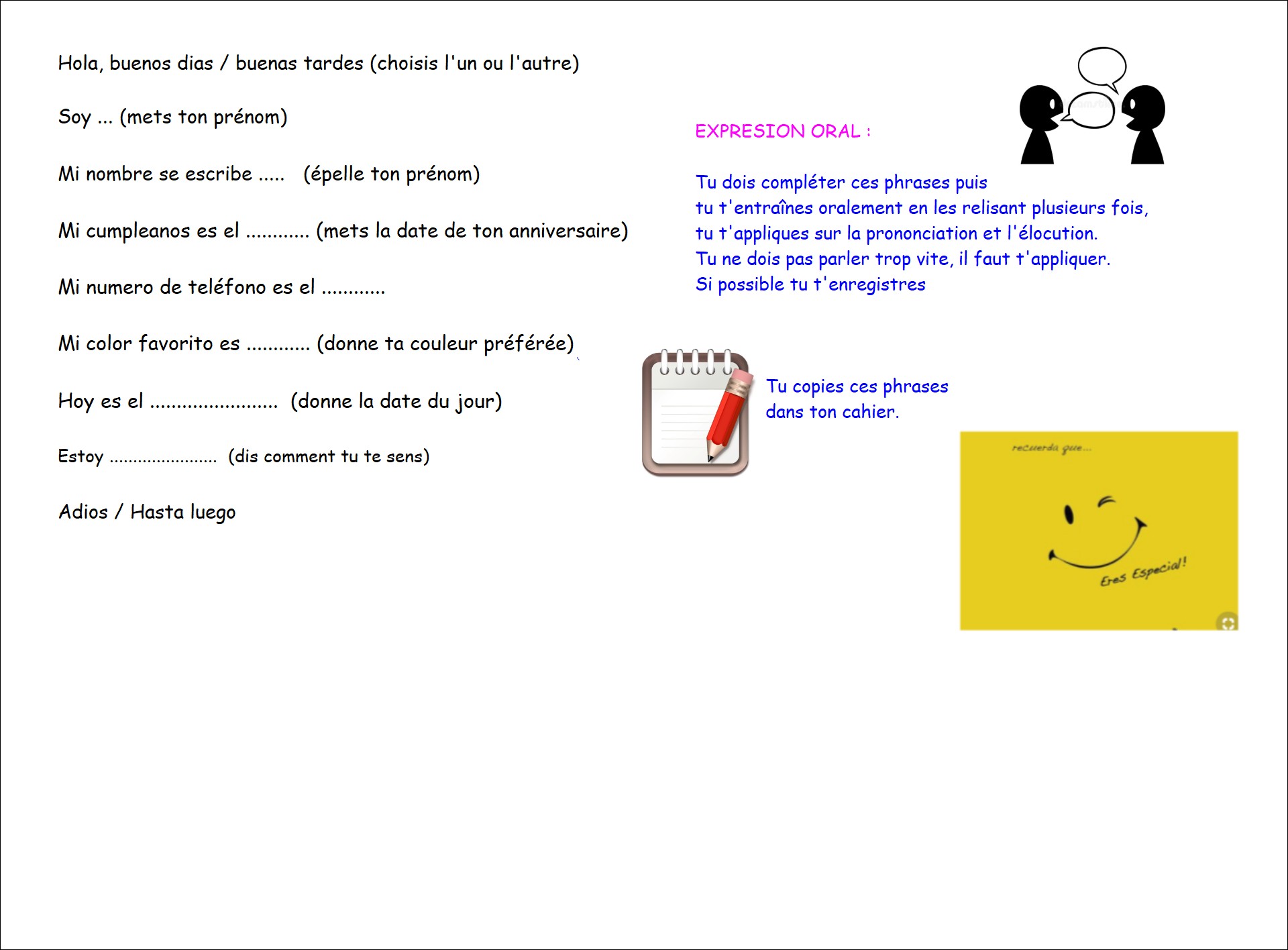 